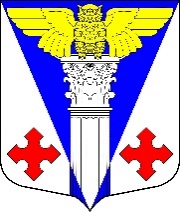 Администрация муниципального образования«Котельское сельское поселение»Кингисеппского муниципального района Ленинградской областиПОСТАНОВЛЕНИЕ от 24.01.2022 г. № 18Об утверждении административного регламента предоставления администрацией муниципального образования «Котельское сельское поселение» Кингисеппского муниципального района Ленинградской области муниципальной услуги «Прием заявлений и выдача документов о согласовании переустройства и (или) перепланировки помещения в многоквартирном доме»Руководствуясь Федеральным законом от 27.07.2010 №210-ФЗ «Об организации предоставления государственных и муниципальных услуг», администрация муниципального образования «Котельское сельское поселение» Кингисеппского муниципального района Ленинградской областиПОСТАНОВЛЯЕТ:Утвердить прилагаемый административный регламент предоставления администрацией муниципального образования «Котельское сельское поселение» Кингисеппского муниципального района Ленинградской области муниципальной услуги «Прием в эксплуатацию после перевода жилого помещения в нежилое помещение или нежилого помещения в жилое помещение»Считать утратившим силу Постановление от 29.05.2019 года № 141 «Об утверждении Административного регламента по предоставлению муниципальной услуги «Прием заявления и выдача документов о согласовании переустройства и (или) перепланировки помещения в многоквартирном доме»Настоящее Постановление опубликовать в средствах массовой информации и разместить на официальном сайте муниципального образования «Котельское сельское поселение» в сети интернетНастоящее постановление вступает в силу со дня его опубликования.Контроль над исполнением Постановления оставляю за собой И.О. главы администрации МО «Котельское сельское поселение»				/Е.Г. СмирноваС полным текстом административного регламента можно ознакомиться на официальном сайте администрации муниципального образования «Котельское сельское поселение» http://kotelskoe-adm.ru/uslugi/2%7Bpage-10%7D.html?